OSMANİYE KORKUT ATA ÜNİVERSİTESİ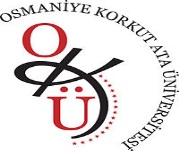 MÜHENDİSLİK FAKÜLTESİELEKTRİK-ELEKTRONİK MÜHENDİSLİĞİ BÖLÜMÜ2022-2023 GÜZ YARIYILI YÜKSEK LİSANSBÜTÜNLEME SINAV PROGRAMIGÜNSAATDERSÖĞRETİM ELEMANIDerslikler23/01/2022PAZARTESİ08:1523/01/2022PAZARTESİ10:15EEM 583 Derin ÖğrenmeDr. Öğr. Üyesi Kemal BALIKÇIToplantı Salonu23/01/2022PAZARTESİ13:15EEM-507 İleri Mühendislik MatematiğiProf. Dr. Elif Derya ÜBEYLİToplantı Salonu23/01/2022PAZARTESİ15:1524/01/2022SALI08:1524/01/2022SALI10:15EEM 523Biyomedikal MühendisliğiDoç. Dr. Selahaddin Batuhan AKBENToplantı Salonu24/01/2022SALI13:15EEM 539 Veri Bilimi ve Veri YorumlamaDoç. Dr. Selahaddin Batuhan AKBENToplantı Salonu24/01/2022SALI15:1525/01/2022ÇARŞAMBA08:1525/01/2022ÇARŞAMBA10:15EEM 543İleri Elektromanyetik Dalga TeorisiDr. Öğr. Üyesi Seda ERMİŞToplantı Salonu25/01/2022ÇARŞAMBA13:15EEM 511Nörobilim TemelleriDr. Öğr. Üyesi Yavuz Selim İŞLERToplantı Salonu25/01/2022ÇARŞAMBA15:15EEM 569Yapay Sinir Ağları ve Bulanık MantıkDr. Öğr. Üyesi Yavuz Selim İŞLERToplantı Salonu26/01/2022PERŞEMBE08:1526/01/2022PERŞEMBE10:15EEM 505  Bilimsel Araştırma Yöntemleri ve Yayın EtiğiDoç. Dr. Halil EROLToplantı Salonu26/01/2022PERŞEMBE13:15EEM 515Gömülü Sistem TasarımıDr. Öğr. Üyesi İbrahim ÖZTÜRKToplantı Salonu26/01/2022PERŞEMBE15:15EEM 519	 Akıllı SistemlerDr. Öğr. Üyesi İbrahim ÖZTÜRKToplantı Salonu27/01/2022CUMA08:1527/01/2022CUMA10:15EEM 521İleri Sayısal TasarımDoç. Dr. Mehmet SÖNMEZToplantı Salonu27/01/2022CUMA13:30EEM 551Optik Kablosuz Haberleşmenin TemelleriDoç. Dr. Mehmet SÖNMEZToplantı Salonu27/01/2022CUMA15:30